Obecní úřad Lukavice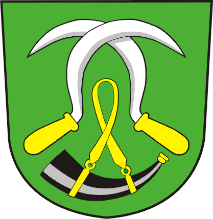 Lukavice 117  561 51 LETOHRADOmezení činnosti a opatření - Obecní úřad Lukavice Z důvodu vyhlášeného nouzového stavu, Usnesení vlády č. 994 a dalších přijatých krizových opatření dochází od 12. 10. 2020 do odvolání, nejméně však do 25. 10. 2020 k těmto omezením a opatřením u Obecního úřadu v Lukavici:omezení úředních hodin pouze na pondělí a středa 10.00 – 12.00 a 14.00 – 17.00 hod.odkladné případy a žádosti řešte po ukončení platnosti těchto krizových opatřenídle možnosti využívejte elektronický a telefonický kontakt: oulukavice@orlicko.cz, 465 621 425 omezte účast na úřadě na nezbytně nutnou dobu nadále při návštěvě úřadu dodržujte: používání roušek, dezinfekce rukou a rozestupy 2 m Děkujeme za pochopení nutnosti těchto opatřeníIlona Severovástarostka